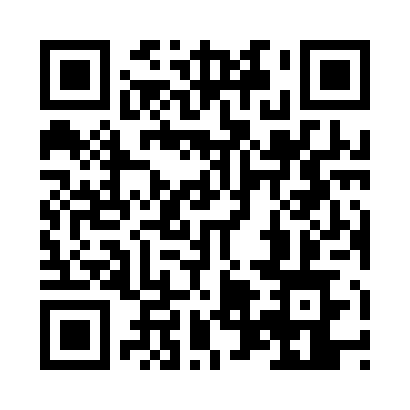 Prayer times for Kocewo, PolandWed 1 May 2024 - Fri 31 May 2024High Latitude Method: Angle Based RulePrayer Calculation Method: Muslim World LeagueAsar Calculation Method: HanafiPrayer times provided by https://www.salahtimes.comDateDayFajrSunriseDhuhrAsrMaghribIsha1Wed2:375:1812:495:588:2110:512Thu2:365:1612:495:598:2310:543Fri2:355:1412:496:008:2510:554Sat2:345:1212:496:018:2610:555Sun2:345:1012:496:028:2810:566Mon2:335:0812:496:038:3010:577Tue2:325:0612:496:048:3210:588Wed2:315:0512:496:058:3310:589Thu2:305:0312:496:068:3510:5910Fri2:305:0112:486:078:3711:0011Sat2:294:5912:486:088:3811:0012Sun2:284:5812:486:098:4011:0113Mon2:284:5612:486:108:4211:0214Tue2:274:5412:486:118:4311:0215Wed2:264:5312:486:128:4511:0316Thu2:264:5112:486:138:4711:0417Fri2:254:5012:486:148:4811:0518Sat2:254:4812:496:158:5011:0519Sun2:244:4712:496:168:5111:0620Mon2:244:4512:496:178:5311:0721Tue2:234:4412:496:188:5411:0722Wed2:234:4312:496:198:5611:0823Thu2:224:4112:496:198:5711:0924Fri2:224:4012:496:208:5911:0925Sat2:214:3912:496:219:0011:1026Sun2:214:3812:496:229:0111:1127Mon2:204:3712:496:239:0311:1128Tue2:204:3512:496:239:0411:1229Wed2:204:3412:506:249:0511:1330Thu2:194:3312:506:259:0611:1331Fri2:194:3312:506:269:0811:14